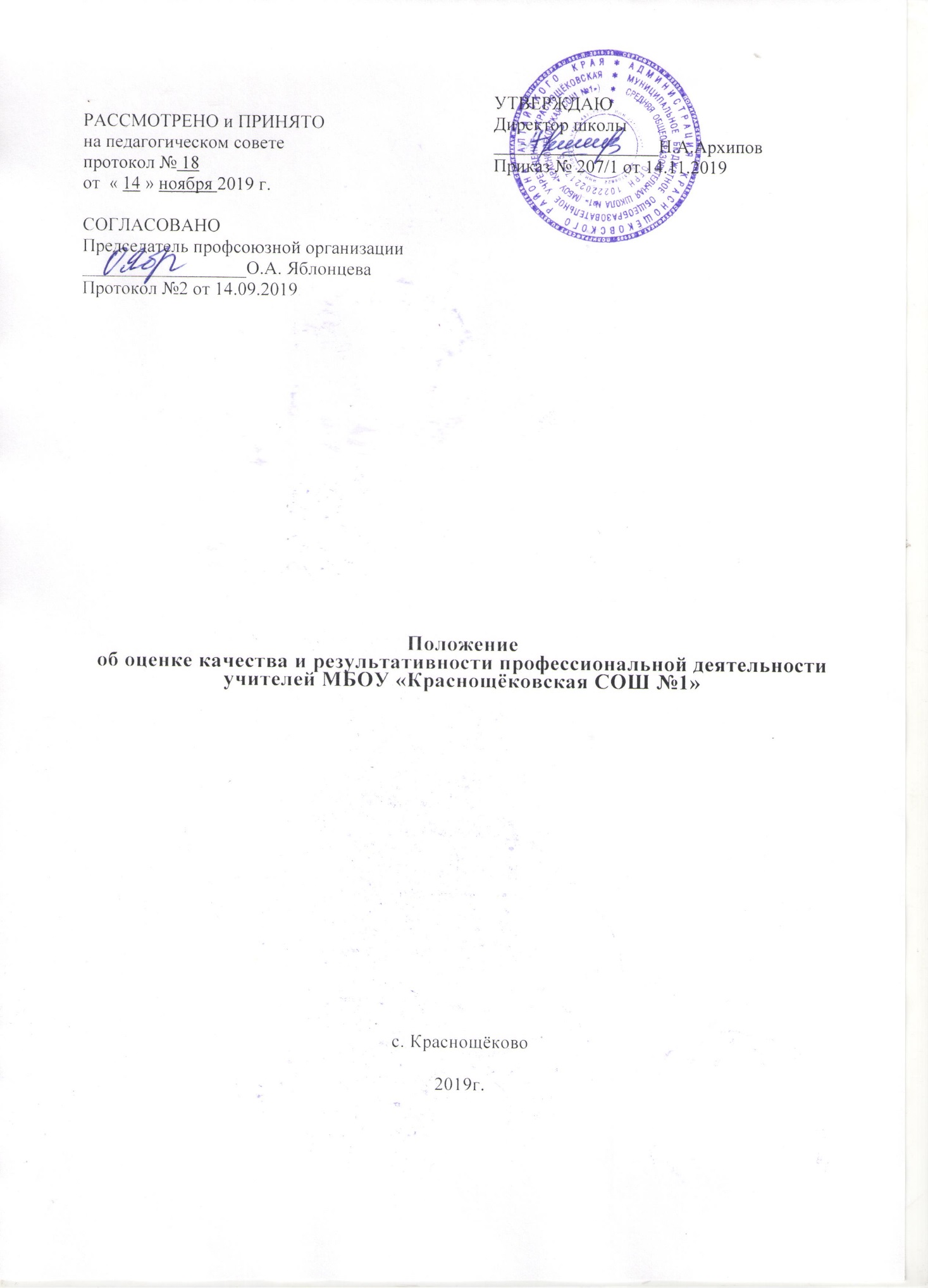 Положение об оценке качества и результативности профессиональной деятельности учителей МБОУ «Краснощёковская СОШ №1»с. Краснощёково2019г.1. Общие положенияНастоящее Положение об оценке качества и результативности профессиональной деятельности учителей МБОУ «Краснощёковская СОШ №1»  разработано в соответствии с нормативными документами:Трудовой кодекса Российской Федерации;Федеральный закон от 29 декабря 2012 г. N 273-ФЗ «Об образовании в Российской Федерации»;Единые рекомендации по установлению на федеральном, региональном и местном уровнях систем оплаты труда работников государственных и муниципальных учреждений на 2019 год и последующий период, утверждены решением Российской трехсторонней комиссии по регулированию социально-трудовых отношений от 25 декабря 2018 г., протокол № 12.Приказ комитета Администрации Краснощёковского района по образованию от 06.11.2029г № 102 «Об утверждении примерного положения об оценке качества и результативности профессиональной деятельности учителей общеобразовательных организаций Краснощёковского района»Положение включает в себя:-порядок проведения оценки качества и результативности профессиональной деятельности учителей МБОУ «Краснощёковская СОШ №1» (далее-Школа);-показатели оценки качества и результативности профессиональной деятельности учителей Школы;-порядок подачи и рассмотрения апелляций на результаты оценки деятельности учителей Школы.Порядок проведения оценки качества и результативности профессиональной деятельности учителей МБОУ «Краснощёковская СОШ №1»Основанием для стимулирования учителей за качество труда являются показатели их профессиональной деятельности.В базовой школе и филиалах создаются экспертные советы  по распределению стимулирующих выплат за качество и результативность профессиональной деятельности учителей Школы .Экспертные советы создаются из педагогических работников, представителей администрации базовой школы ( филиала) и профсоюзной организации в количестве не менее 3 человек путем открытого голосования на педагогическом совете. Из членов экспертного совета избирается председатель и ответственный секретарь. Составы экспертных  советов утверждаются приказом директора школы.Экспертные советы рассматривают показатели и критерии эффективности деятельности педагогических работников не реже 1 раза в год. Решения принимаются на основе открытого голосования путем подсчета простого большинства голосов.На основании решения экспертных  советов директор школы издает приказ об утверждении стимулирующих выплат качества и результативности профессиональной деятельности учителей Школы..Основанием для рассмотрения результатов показателей качества и результативности профессиональной деятельности учителя для установления стимулирующей выплаты является его личное обращение в экспертный совет не менее чем за неделю до её заседания.Учитель, претендующий на установление стимулирующей выплаты, осуществляет самооценку профессиональной деятельности в соответствии с утвержденными показателями и представляет в экспертный совет оценочный лист (Приложение №1) с подтверждающими документами. По завершении работы документы возвращаются учителю.Основными принципами оценки достижений учителя являются:-единая процедура и технология оценивания;-достоверность используемых данных;-соблюдение морально-этических норм при сборе и оценивании предоставляемой информации.Результаты оценки оформляются экспертным советом в оценочном листе учителя за отчетный период. Результаты оформляются в баллах за каждый показатель качества и результативности профессиональной деятельности учителя и сопровождаются (при необходимости) комментарием.Оценочный лист, завершающийся итоговым баллом учителя, подписывается  не менее, чем тремя членами экспертного совета, доводится для ознакомления под поспись учителю и передается в администрацию Школы..Размер стимулирующей выплаты за качество и результативность профессиональной деятельности конкретному учителю определяется исходя из количества баллов, полученных по результатам оценки деятельности учителя за отчетный период и стоимости одного балла, исчисленной путем деления выделенной на указанные цели части фонда заработной платы на общее количество баллов, полученное всеми учителями, исходя из фонда заработной платы базовой школы или филиала.Решения экспертных советов по установлению стимулирующих выплат оформляются протоколами, срок хранения которых - 5 лет. Протоколы хранятся в администрации Школы.Порядок подачи и рассмотрения апелляций на результаты оценки профессиональной деятельности учителяВ случае несогласия учителя с оценкой качества и результативности его профессиональной деятельности экспертным  советом, он вправе в трехдневной срок с момента ознакомления подать в конфликтную комиссию Школы  апелляцию.Апелляция подается в письменном виде на имя председателя конфликтной комиссии с указанием конкретных критериев и баллов, по которым возникло разногласие.Апелляция не может содержать претензий к составу экспертного совета и процедуре оценки.На основании поданной апелляции председатель конфликтной комиссии в срок не позднее трех рабочих дней со дня подачи созывает для ее рассмотрения заседание конфликтной комиссии, на которое в обязательном порядке приглашаются члены экспертного совета и учитель, подавший апелляцию.В присутствии учителя, подавшего апелляцию, члены конфликтной комиссии проводят проверку правильности оценки экспертного совета, по результатам которой подтверждают данную ранее оценку, либо (если таковая признана недействительной) выносят свою оценку.Оценка, данная конфликтной комиссией в ходе рассмотрения апелляции, является окончательной и утверждается протоколом её заседанияПоказатели и критерии оценки качества и результативности профессиональной деятельности учителяОсновные группы показателей:Показатель (П1): Результативность деятельности педагога по формированию предметных знаний и компетенций.Показатель (П2): Результативность деятельности педагога по формированию ключевых компетенций и социально значимого опыта.Показатель (ПЗ): Результативность методической и инновационной деятельности педагога. Показатель (П4): Результативность коммуникативной деятельности педагога .Приложение №1МБОУ «Краснощёковская СОШ №1»ОЦЕНОЧНЫЙ ЛИСТэффективности и качества профессиональной деятельности педагогаза 201_____- 201____ учебный год _______________________________________________________________________________________(Фамилия, Имя, Отчество учителя)_____________________________________________________________________________________________(преподаваемый предмет/ предметы)_____________________________________________________________________________________________(наименование общеобразовательного учреждения)образование _______________________________________________________стаж педагогической деятельности ____________________________________ квалификационная категория ________________________________________почётные звания, награды _____________________________________________________________________________________________________________общее количество обучающихся у учителя _____________________________классы, в которых преподается предмет ________________________________ Результаты эффективности и качества педагогической деятельности за оцениваемый период* К оценочному листу прилагается портфолио в строгом соответствии с критериями ОЛОбщее количество баллов ____________Члены экспертной группы        ___________________/______________________/			           __________________/______________________/			           _________________/_______________________/_________________/_______________________/_________________/_______________________/_________________/_______________________/_________________/_______________________/_________________/_______________________/_________________/_______________________/_________________/_______________________/_________________/_______________________/С результатами оценки экспертной группой моего оценочного листа ознакомлен:                                                                                                              ________________________________________/  _________________________________/ 	Подпись                                                               расшифровка подписиДата «________»  _______________________ 201__ года.	РАССМОТРЕНО и ПРИНЯТОна педагогическом советепротокол № 18от  « 14 » ноября 2019 г.СОГЛАСОВАНОПредседатель профсоюзной организации__________________О.А. ЯблонцеваПротокол №2 от 14.09.2019УТВЕРЖДАЮДиректор школы__________________Н.А.АрхиповПриказ № 207/1 от 14.11.2019№ппПоказательПоказательСамооценка показателя педагогомСамооценка показателя педагогомКритерии оценки педагога Само-оценкав баллах(проставляется учителем)Оценкав баллах(проставляетсяэкспертной группой)1. Результативность деятельности педагога по формированию предметных знаний и компетенций1. Результативность деятельности педагога по формированию предметных знаний и компетенций1. Результативность деятельности педагога по формированию предметных знаний и компетенций1. Результативность деятельности педагога по формированию предметных знаний и компетенций1. Результативность деятельности педагога по формированию предметных знаний и компетенций1. Результативность деятельности педагога по формированию предметных знаний и компетенций1. Результативность деятельности педагога по формированию предметных знаний и компетенций1. Результативность деятельности педагога по формированию предметных знаний и компетенций1.1Качество знаний учащихся по предметуКачество знаний учащихся по предметуДоля обучающихся, закончивших учебный год на «хорошо» и «отлично» _______%Доля обучающихся, закончивших учебный год на «хорошо» и «отлично» _______%До 50% - 10 б. (за 18 ч)Более 50% - 15 б. (за 18ч)  Методика расчета: 15б (или10б):18ч * (кол-во часов) * k,  где k – коэффициент сложности предмета:Русский язык, математика, иностранный язык, 1 класс – 1,15Литература, физика, история, обществознание, экономика, право, информатика, химия, биология, география, природоведение, 2-4 классы – 1,1Технология, МХК, ОБЖ, ПН -1,05Физ-ра, музыка, ИЗО, черчение-11.2Успеваемость учащихся по предметуУспеваемость учащихся по предметуДоля обучающихся, закончивших учебный период с положительными оценками _______%(не учитывать уч-ся с диагнозом ЗПР)Доля обучающихся, закончивших учебный период с положительными оценками _______%(не учитывать уч-ся с диагнозом ЗПР)100% - 10 б.80%-100%   - 8б 60%-80% - 6б1.3Результаты независимой внешней оценки выпускников ГИА, 9, 11 классов, ВПР, КПР 4-11Результаты независимой внешней оценки выпускников ГИА, 9, 11 классов, ВПР, КПР 4-11Доля сдающих (%) от общего количества обучающих выпускников  9,11 кл. данного учителя, получивших соответственно на ЕГЭ,ОГЭ- выше среднего по муниципалитету_________ %-выше среднего по краю _________ %Доля сдающих (%) от общего количества обучающих ВПР, КПР(в баллах)- выше среднего по муниципалитету_________ %-выше среднего по краю _________ %Доля сдающих (%) от общего количества обучающих выпускников  9,11 кл. данного учителя, получивших соответственно на ЕГЭ,ОГЭ- выше среднего по муниципалитету_________ %-выше среднего по краю _________ %Доля сдающих (%) от общего количества обучающих ВПР, КПР(в баллах)- выше среднего по муниципалитету_________ %-выше среднего по краю _________ %ЕГЭ, ОГЭ:По муниципалитету:До 30% - 3б30% - 50% - 5бболее 50% - 7бПо краю:До 30% - 5б30% - 50% - 7бболее 50% - 10бВПР, КПР . По муниципалитету:До 30% - 3б30% - 50% - 5бболее 50% - 7бПо краю:До 30% - 5б30% - 50% - 7бболее 50% - 10б1.4Подготовка учащихся к экзаменамПодготовка учащихся к экзаменамДеятельность педагога по подготовке учащихся к ЕГЭ и ОГЭ (педагогам, которым не оплачиваются часы из учебного плана и компенсационных выплат) (обязательные предметы и по выбору). Программа по подготовке учащихся к сдаче ОГЭ и ЕГЭ должна согласовываться с МС школы и утверждаться директором школы. Деятельность педагога по подготовке учащихся к ЕГЭ и ОГЭ (педагогам, которым не оплачиваются часы из учебного плана и компенсационных выплат) (обязательные предметы и по выбору). Программа по подготовке учащихся к сдаче ОГЭ и ЕГЭ должна согласовываться с МС школы и утверждаться директором школы. За реализацию программы по подготовке учащихся, рассчитанной на 17 часов - 10б, на 34 часа – 20б2. Результативность деятельности педагога по формированию ключевых компетенций и социально значимого опыта2. Результативность деятельности педагога по формированию ключевых компетенций и социально значимого опыта2. Результативность деятельности педагога по формированию ключевых компетенций и социально значимого опыта2. Результативность деятельности педагога по формированию ключевых компетенций и социально значимого опыта2. Результативность деятельности педагога по формированию ключевых компетенций и социально значимого опыта2. Результативность деятельности педагога по формированию ключевых компетенций и социально значимого опыта2. Результативность деятельности педагога по формированию ключевых компетенций и социально значимого опыта2. Результативность деятельности педагога по формированию ключевых компетенций и социально значимого опыта2.1Результативность представления учащимися собственных достижений на Всероссийской предметной олимпиаде школьников различного уровняРезультативность представления учащимися собственных достижений на Всероссийской предметной олимпиаде школьников различного уровняРезультативность представления учащимися собственных достижений на Всероссийской предметной олимпиаде школьников различного уровняКоличество обучающихся – победителей (I, II, III место) предметных олимпиад-районных______ чел.-краевых ______ чел.-всероссийских _____ чел.7б за 1 человека в районной олимпиаде30б за 1 человека в краевой олимпиаде50б за 1 человека в российской олимпиаде2.2Результативность представления учащимися собственных достижений на олимпиаде младших школьников «Путь к успеху»Результативность представления учащимися собственных достижений на олимпиаде младших школьников «Путь к успеху»Результативность представления учащимися собственных достижений на олимпиаде младших школьников «Путь к успеху»Количество обучающихся – победителей (I, II, III место) -школьных ________ чел-районных______ чел.-краевых ______ чел.-всероссийских _____ чел.7б за 1 человека в районной олимпиаде (для орг.комитета)30б за 1 человека в краевой олимпиаде50б за 1 человека в российской олимпиаде2.3Результативность исследовательской и проектной деятельности учащихсяРезультативность исследовательской и проектной деятельности учащихсяРезультативность исследовательской и проектной деятельности учащихсяКоличество (чел.) обучающихся – победителей (1,2,3 место) научно-практических конференций - школьных ________ чел.- районных______ чел.- краевых ______ чел.-всероссийских _____ чел.Районных – за диплом и грамоту 15б Краевых – 20б за 1 чел. или командуВсероссийских – 25б за 1чел. 2.4Результативность участия учащихся в спортивных соревнованиях (мероприятиях)Результативность участия учащихся в спортивных соревнованиях (мероприятиях)Результативность участия учащихся в спортивных соревнованиях (мероприятиях)Количество победителей спортивных   соревнований (мероприятий) (I, II, III место) (перечислить какие)- районных______ чел.- краевых ______ чел.-всероссийских _____ чел.Районных – 2б за 1чел., 5б за командуКраевых – 10б. за 1чел или за командуВсероссийских – 15б.за 1чел, 25б за команду2.5Результативность исследовательской и проектной деятельности учащихсяРезультативность исследовательской и проектной деятельности учащихсяРезультативность исследовательской и проектной деятельности учащихсяКоличество (чел.) обучающихся – победителей (1,2,3 место) научно-практических конференций - школьных ________ чел.- районных______ чел.- краевых ______ чел.-всероссийских _____ чел.Районных – за диплом и грамоту 15б Краевых – 20б за 1 чел. или командуВсероссийских – 25б за 1чел. Школьные проектыБазовый уровень-1 бВыше базового-2бПовышенный уровень-3б2.6Результативность участия учащихся в выставках, конкурсах рисунков, поделок, сочинений эссе, презентаций, буклетов и т.п.Результативность участия учащихся в выставках, конкурсах рисунков, поделок, сочинений эссе, презентаций, буклетов и т.п.Результативность участия учащихся в выставках, конкурсах рисунков, поделок, сочинений эссе, презентаций, буклетов и т.п.Победители (1,2,3 место) выставок, конкурсов рисунков, поделок, сочинений и т.п.(фамилии, назв. конкурсов)- районных______ чел.- краевых ______ чел.-всероссийских _____ чел.-международных____ чел.- районных – 2б за победу (личную или командную)- краевых – 5б за 1чел. за победу (личную или командную)-всероссийских – 7б за 1 чел. за победу (личную или командную)-международных – 7б за 1чел. за победу (личную или командную)2.7Организация работы с детьми с ОВЗ, детьми-инвалидами Организация работы с детьми с ОВЗ, детьми-инвалидами Организация работы с детьми с ОВЗ, детьми-инвалидами Классным руководителям за организацию работы с детьми, обучающимися по  адаптированным программам.  3б2.8Положительная динамика негативных проявлений среди обучающихсяПоложительная динамика негативных проявлений среди обучающихсяПоложительная динамика негативных проявлений среди обучающихсяКлассным руководителямКлассным руководителям за организацию работы с детьми из семей, находящихся в СОП;детьми, находящимися в трудной жизненной ситуации;5б5б3. Результативность методической и инновационной деятельности педагога3. Результативность методической и инновационной деятельности педагога3. Результативность методической и инновационной деятельности педагога3. Результативность методической и инновационной деятельности педагога3. Результативность методической и инновационной деятельности педагога3. Результативность методической и инновационной деятельности педагога3. Результативность методической и инновационной деятельности педагога3. Результативность методической и инновационной деятельности педагога3.1Презентация педагогом собственной педагогической деятельностиУчастие педагога в профессиональных конкурсах: «Учитель года», «Вожатый года», «Самый классный классный!», «Педагогический дебют», ПНПО, конкурс Титова, Грант Губернатора Алт. края, «Учитель здоровья» , конкурса)- школьных- муниципальных- краевых- всероссийскихкраевые конкурсы, утверждённые или согласованные с Главным управлением по образованию и науке Алтайского краяУчастие педагога в профессиональных конкурсах: «Учитель года», «Вожатый года», «Самый классный классный!», «Педагогический дебют», ПНПО, конкурс Титова, Грант Губернатора Алт. края, «Учитель здоровья» , конкурса)- школьных- муниципальных- краевых- всероссийскихкраевые конкурсы, утверждённые или согласованные с Главным управлением по образованию и науке Алтайского краяУчастие педагога в профессиональных конкурсах: «Учитель года», «Вожатый года», «Самый классный классный!», «Педагогический дебют», ПНПО, конкурс Титова, Грант Губернатора Алт. края, «Учитель здоровья» , конкурса)- школьных- муниципальных- краевых- всероссийскихкраевые конкурсы, утверждённые или согласованные с Главным управлением по образованию и науке Алтайского краяОчные:Школьных- 15бРайонных – 25б.Краевых – 50 б.Всероссийских – 75бЗаочные:Школьных- 10бРайонных – 15б.Краевых –25 б.Всероссийских – 50бКраевые конкурсы, утверждённые или согласованные с Главным управлением по образованию и науке Алтайского края (10 баллов).3.2Результативность презентации собственной педагогической деятельностиПобеда (I, II, III место) в профессиональных конкурсах «Учитель года», «Самый классный классный!», «Педагогический дебют», ПНПО, конкурс Титова, Грант Губернатора Алт. края, «Учитель здоровья», краевые конкурсы, утверждённые или согласованные с Главным управлением по образованию и науке Алтайского края(название и дата проведения конкурса)- школьных- муниципальных- краевых- всероссийскихПобеда (I, II, III место) в профессиональных конкурсах «Учитель года», «Самый классный классный!», «Педагогический дебют», ПНПО, конкурс Титова, Грант Губернатора Алт. края, «Учитель здоровья», краевые конкурсы, утверждённые или согласованные с Главным управлением по образованию и науке Алтайского края(название и дата проведения конкурса)- школьных- муниципальных- краевых- всероссийскихПобеда (I, II, III место) в профессиональных конкурсах «Учитель года», «Самый классный классный!», «Педагогический дебют», ПНПО, конкурс Титова, Грант Губернатора Алт. края, «Учитель здоровья», краевые конкурсы, утверждённые или согласованные с Главным управлением по образованию и науке Алтайского края(название и дата проведения конкурса)- школьных- муниципальных- краевых- всероссийскихПНПОШкольных – 30б.Районных – 50б.Краевых – 100 б.Всероссийских – 150 б.Краевые конкурсы, утверждённые или согласованные с Главным управлением по образованию и науке Алтайского краяОчные:Школьных- 15бРайонных – 25б.Краевых – 50 б.Всероссийских – 75бЗаочные:Школьных- 10бРайонных – 15б.Краевых – 25 б.Всероссийских – 35б3.3Презентация педагогом опыта работы  по направлениям программы развития, пилотным проектамПредставление  опыта работы  по направлениям программы развития, пилотным проектам.Представление  опыта работы  по направлениям программы развития, пилотным проектам.Представление  опыта работы  по направлениям программы развития, пилотным проектам.Районных – 25б.Краевых – 50 б.Всероссийских – 75б 3.4Результативность презентации педагогом опыта работы  по направлениям программы развития, пилотным проектамРезультативность участия педагога в представлении опыта работы  по направлениям программы развития, пилотным проектамРезультативность участия педагога в представлении опыта работы  по направлениям программы развития, пилотным проектамРезультативность участия педагога в представлении опыта работы  по направлениям программы развития, пилотным проектамРайонных – 50б.Краевых – 100 б.Всероссийских – 150 б. 3.5Результативность презентации собственной педагогической деятельностиПобеда в профессиональных конкурсах (способствующих повышению качества образования):Победа в профессиональных конкурсах (способствующих повышению качества образования):Победа в профессиональных конкурсах (способствующих повышению качества образования):10б3.6Инновационное творчество педагога-Разработка и внедрение авторских программ, методик, материалов, прошедших экспертизу и допущенных на региональном и федеральном уровнях (реквизиты разработок)-Разработка ООП, АООП (АОП)-Разработка и внедрение авторских программ, методик, материалов, прошедших экспертизу и допущенных на региональном и федеральном уровнях (реквизиты разработок)-Разработка ООП, АООП (АОП)-Разработка и внедрение авторских программ, методик, материалов, прошедших экспертизу и допущенных на региональном и федеральном уровнях (реквизиты разработок)-Разработка ООП, АООП (АОП)10 б.Участие в разработке ООП (разработаны  разделы)-5б.3.7Обобщение собственного педагогического опытаКоличество публикаций материалов (статьи, обобщающие материалы) учителя в методических сборниках, научных, профессиональных и педагогических изданиях, Интернет-версиях журналов (реквизиты публикаций, размещение материалов на бесплатных образовательных сайтах, оценивание по результату)Размещение материалов по обобщению опыта на школьном сайте, на сайте учителя  (по рекомендации МС)Публикации о школьной жизни в СМИ Количество публикаций материалов (статьи, обобщающие материалы) учителя в методических сборниках, научных, профессиональных и педагогических изданиях, Интернет-версиях журналов (реквизиты публикаций, размещение материалов на бесплатных образовательных сайтах, оценивание по результату)Размещение материалов по обобщению опыта на школьном сайте, на сайте учителя  (по рекомендации МС)Публикации о школьной жизни в СМИ Количество публикаций материалов (статьи, обобщающие материалы) учителя в методических сборниках, научных, профессиональных и педагогических изданиях, Интернет-версиях журналов (реквизиты публикаций, размещение материалов на бесплатных образовательных сайтах, оценивание по результату)Размещение материалов по обобщению опыта на школьном сайте, на сайте учителя  (по рекомендации МС)Публикации о школьной жизни в СМИ Публикации:Краевой уровень-7б Всероссийский уровень-10б3б за один материал2б за одну публикацию3.8Популяризация собственного педагогического опытаПроведение открытых уроков, мероприятий, мастер-классов, презентаций, видеороликов и т.п.   (название и дата проведения, справка, анализ зам. по УВР, руководителя МО, РМО)- школьных- муниципальных- краевыхРазмещение разработок  на школьном сайте (по согласованию с МС) Размещение разработок в сети Интернет (уроков, мероприятий, мастер-классов, презентаций, видеороликов и т.п.) (по согласованию с МС) (Дублирование материалов на сайтах не оценивается)ВыступленияНа семинарах, педсоветах, конференциях и др. (указать место выступления, дату и тему)Проведение открытых уроков, мероприятий, мастер-классов, презентаций, видеороликов и т.п.   (название и дата проведения, справка, анализ зам. по УВР, руководителя МО, РМО)- школьных- муниципальных- краевыхРазмещение разработок  на школьном сайте (по согласованию с МС) Размещение разработок в сети Интернет (уроков, мероприятий, мастер-классов, презентаций, видеороликов и т.п.) (по согласованию с МС) (Дублирование материалов на сайтах не оценивается)ВыступленияНа семинарах, педсоветах, конференциях и др. (указать место выступления, дату и тему)Проведение открытых уроков, мероприятий, мастер-классов, презентаций, видеороликов и т.п.   (название и дата проведения, справка, анализ зам. по УВР, руководителя МО, РМО)- школьных- муниципальных- краевыхРазмещение разработок  на школьном сайте (по согласованию с МС) Размещение разработок в сети Интернет (уроков, мероприятий, мастер-классов, презентаций, видеороликов и т.п.) (по согласованию с МС) (Дублирование материалов на сайтах не оценивается)ВыступленияНа семинарах, педсоветах, конференциях и др. (указать место выступления, дату и тему)Проведение:Школьных – 10 б.Районных – 15 б.Краевых – 20б.3б3бВыступления:ШМО – 1бШкола – 2бРайон – 5бКрай – 15б3.9Экспертно-аналитическая деятельностьДеятельность в составе экспертных и аттестационных комиссий (групп, советов), совета трудового коллектива и др.):-школьных- муниципальных- краевыхДеятельность в составе экспертных и аттестационных комиссий (групп, советов), совета трудового коллектива и др.):-школьных- муниципальных- краевыхДеятельность в составе экспертных и аттестационных комиссий (групп, советов), совета трудового коллектива и др.):-школьных- муниципальных- краевыхШкольных – 3 б.Районных – 5 б.Краевой – 10 б.3.10Организация итоговой аттестацииОрганизаторам ЕГЭ и ОГЭ (в том числе пробных) Организаторам ЕГЭ и ОГЭ (в том числе пробных) Организаторам ЕГЭ и ОГЭ (в том числе пробных) В аудитории-2б за каждый экзамен Вне аудитории- 1 б за каждый экзаменРуководителю ППЭ – 2 б за каждый экзаменПомощник ППЭ – 1б за каждый экзаменЧлен ГЭК- 1б за каждыйТехнический специалист-1б.3.11Организация мониторингов, ВПР.За проверку работЗа проверку работЗа проверку работ2 б за каждый предмет3.12Участие в реализации инновационных программ, проектовДОТ:внутри школьная модель НОУ (рук. секций НОУ)ДОТ:внутри школьная модель НОУ (рук. секций НОУ)ДОТ:внутри школьная модель НОУ (рук. секций НОУ)Курс менее 17 ч.-3б.Курс от 17ч. до 34ч.- 5б.Курс более 34ч.-8 б.5б3.13Сайт школы,Информациооно - образовательный ресурс школыАктивная работа на сайте школы:Редактирование выставляемого на сайт материала; Активная работа на сайте школы:Редактирование выставляемого на сайт материала; Активная работа на сайте школы:Редактирование выставляемого на сайт материала; ведение и регулярное обновление раздела сайта- 5б;5 б.4. Результативность коммуникативной деятельности педагога4. Результативность коммуникативной деятельности педагога4. Результативность коммуникативной деятельности педагога4. Результативность коммуникативной деятельности педагога4. Результативность коммуникативной деятельности педагога4. Результативность коммуникативной деятельности педагога4. Результативность коммуникативной деятельности педагога4. Результативность коммуникативной деятельности педагога4.1Участие педагогов в спортивных соревнованиях педколлективовРайонныхКраевыхРайонныхКраевыхРайонныхКраевых3 б.5 б.4.2Результативность участия педагогов в спортивных соревнованиях педколлективовПобеда в спортивных соревнованиях педколлективовПобеда в спортивных соревнованиях педколлективовПобеда в спортивных соревнованиях педколлективовРайонных – 5 б.Краевых – 10 б.4.3Шефская работа с молодым педагогом (наличие программы)За работу со студентомЗа работу с молодым специалистомЗа работу со студентомЗа работу с молодым специалистомЗа работу со студентомЗа работу с молодым специалистом3б  5б  